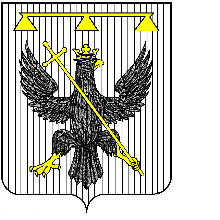 Администрация муниципального образования Северо-Одоевское Одоевского районаПОСТАНОВЛЕНИЕ20.03. 2024 г.                        с.Апухтино                                                             № 21           Об организации и принятии мер  по оповещению  населения и подразделений Государственной противопожарной службы о пожаре                                                                                В соответствии со статьей 19 Федерального закона от 21.12.1994 № 69-ФЗ  « О пожарной безопасности» в целях совершенствования порядка оповещения и информирования населения и подразделений Государственной  противопожарной службы о пожарах, администрация муниципального образования  Северо-Одоевское Одоевского района,                                          ПОСТАНОВЛЯЕТ:Утвердить прилагаемый  Порядок оповещения  и информирования населения и подразделений Государственной противопожарной службы о пожарах на территории муниципального образования Северо-Одоевское Одоевского района.       2. Настоящее постановление подлежит официальному обнародованию  и размещению на официальном сайте администрации муниципального образования Северо-Одоевское в информационно-телекоммуникационной сети «Интернет»       3. Контроль за выполнением настоящего постановления оставляю за собой.Глава  администрации муниципальногообразования Северо-Одоевское                                      Ю.С.АносовПорядоксвоевременного оповещения и информирования населения и подразделений Государственной противопожарной службы о пожарах на территории муниципального образования Северо-Одоевское Одоевского района  (далее – Порядок)1. Настоящий Порядок определяет организацию и механизмы реализации мероприятий по оповещению и информированию населения и подразделений Государственной противопожарной службы (далее – ГПС) при возникновении пожаров.Организация оповещения является одним из важнейших мероприятий, обеспечивающих доведение до организаций и населения сигналов и информации о пожаре с целью сохранения жизни и здоровья населения.Оповещение организуется на основе использования ресурса и технических средств оповещения и связи поселения. Оповещение подразделений государственной противопожарной службы о пожаре осуществляется по средствам телефонной связи с городского телефона – «01», с мобильного телефона «101» либо «112», а так же через Единую дежурно - диспетчерскую службу по телефону (848736) 4-10-52.2. Основными задачами оповещения являются:2.1. Обеспечение своевременного доведения до организаций и населения, которым угрожает опасность, сигналов и информации о пожаре.2.2. Информирование сил ГПС о возникновении пожара.2.3. Предоставление населению информации по порядку эвакуации в конкретной пожароопасной ситуации.3. Сигналы оповещения. Порядок оповещения и информирования населения.Основным способом оповещения населения об опасностях, возникающих при пожарах, считается передача речевой информации с использованием мобильной связи.Предупреждение организаций и населения о непосредственной угрозе пожаров, о принятии своевременных мер защиты проводит администрация поселения на основании информации, полученной от лиц, обнаруживших пожар.Оповещение о начале эвакуации населения организуется по месту нахождения в кратчайшие сроки.4. Участие населения в оповещении при обнаружении пожара.В соответствии с Правилами противопожарного режима в Российской Федерации, каждый гражданин при обнаружении пожара или признаков горения (задымление, запах гари, повышение температуры и т.п.) обязан:4.1. Организовать оповещение об этом всех находящихся рядом с ним людей, независимо от размеров и места пожара или загорания, равно как и при обнаружении хотя бы малейших признаков горения (дыма, запаха гари).4.2. Немедленно вызвать подразделение государственной пожарной службы по телефонам «01», с мобильного «101» или «112», сделать сообщение в Единую дежурно - диспетчерскую службу по телефону (848736) 4-10-52.4.3. Известить о пожаре главу администрации муниципального образования Северо-Одоевское Одоевского района или заменяющего его работника.4.4. Организовать встречу пожарных подразделений, принять меры по тушению пожара имеющимися средствами пожаротушения.Утвержден постановлением администрации муниципального образования Северо-Одоевское № ___ от ________2024г.